ZGŁOSZENIE DO UDZIAŁU W KURSIE ORGANIZOWANYM PRZEZ ROPS W TORUNIU W RAMACH PROJEKTU PARTNERSKIEGO PN.  „RODZINA W CENTRUM 2”„KURS EFEKTYWNEJ NAUKI” dla dzieci w wieku 9-10 latZgłaszam udział w kursie specjalistycznym:Oświadczam, że jestem:rodziną zastępczą: 	    □  Tak	(jaką: ……………………..…………………….... )	□  Nieprowadzącym rodzinny dom dziecka: 		□  Tak		□  Nierodziną przeżywającą trudności w pełnieniu funkcji opiekuńczo-wychowawczych: 	 □  Tak      □  NieOświadczam, że jestem osoba niepełnosprawną          □  Tak	          □  NieOświadczam, że poinformuję ROPS w Toruniu o każdej zmianie mojego statusu mającego wpływ na kwalifikacje do projektu.Korzystam ze wsparcia w ramach Programu Operacyjnego Pomoc Żywnościowa 2014-2020										□  Tak	          □  Nie Oświadczam, że zapoznałam/łem się z Regulaminem uczestnictwa w projekcie „Rodzina w Centrum 2”.Wyrażam zgodę na przetwarzanie moich danych osobowych zawartych w karcie zgłoszeniowej dla potrzeb niezbędnych do realizacji procesu rekrutacji zgodnie z ustawą z dnia 29 sierpnia 1997 r. o ochronie danych osobowych (Dz. U. z 2015 r. poz. 2135 z późn. zm.). Zgłoszenia należy przesłać do dnia 2 kwietnia 2019r. skanem na adres : a.zaranek@rops.torun.pl …………………………………………	                                                   ……………………………………………………………                     Podpis rodzica						  Podpis osoby kierującej **podpisy obowiązkowe		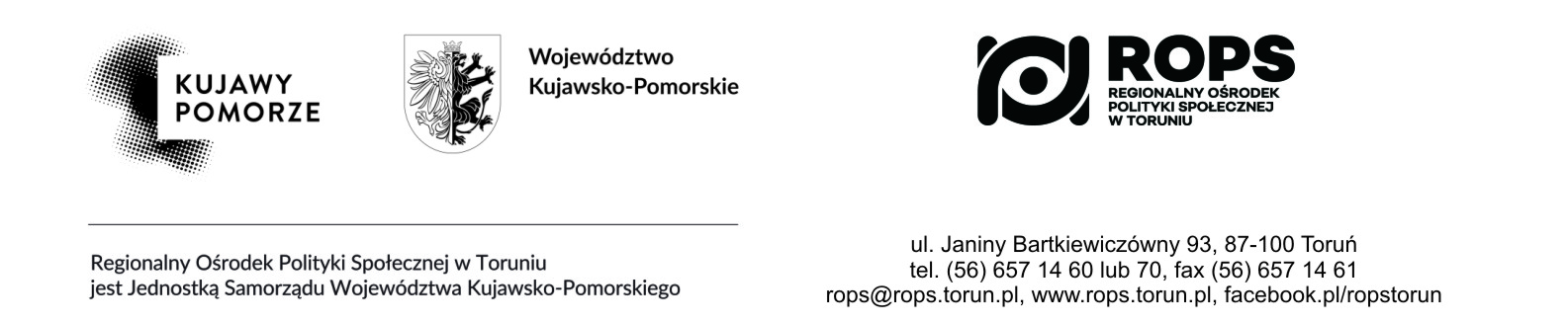 Imię i nazwisko dzieckaImię i nazwisko rodzicaWiek dziecka Miejsce kursuToruń □                                Bydgoszcz □                               Adres zamieszkaniaMiejscowość ………………………………   Ulica……………………………………………Gmina ………………………………..……………………. Powiat …………………………………………………………………………….Dane kontaktowe: telefon, e-mail.Nazwa instytucji zgłaszającej dziecko